CONTENIDOS:Módulo 5: Faces of the InternetUnidad 16: The InternetUnidad 17: The WebUnidad 18: Chat and ConferencingUnidad 19: Internet SecurityMódulo 6: Creative SoftwareUnidad 20: Graphics and DesignUnidad 21: Desktop publishingUnidad 22: MultimediaUnidad 23: Web designMódulo 7: Programming/ Jobs in ICTUnidad 24: Program design and computer languagesUnidad 25: JavaUnidad 26: Jobs in ICTMódulo 8: Computers tomorrowUnidad 27: Communication systemsUnidad 28: NetworksUnidad 29: Video gamesUnidad 30: New technologiesBIBLIOGRAFÍA:-	“Infotech: English for Computer Users”, Remacha Esteras, Santiago. Cambridge. Professional English.Prof. Lic Gabriela N. Duaigües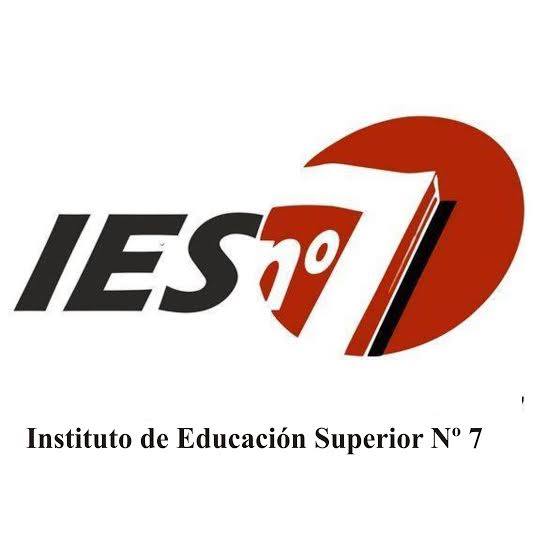 